Presseinformation»Wiener Lied« von Gert WeihsmannMeßkirch, Juli 2022Wiener Requiem
Der neue Wien-Krimi von Gert WeihsmannEine Leiche auf dem St. Marxer FriedhofKrimi erzählt in acht Sätzen nach Mozarts RequiemEine Kompososition auf Leben und TodZum BuchAm Sankt Marxer Friedhof wird die Leiche eines jungen Mannes aufgefunden. Der Tote, Alexander Kugler, litt an einer hoch funktionalen Form des Autismus, war musikalisch sehr talentiert, aber aufgrund seiner Erkrankung vollkommen isoliert. Bei der Obduktion wird festgestellt, dass der junge Mann ermordet worden ist. Erste Spuren führen zu einer geheimnisvollen Dark-Metal-Sängerin und zu Alexanders einzigem Schulfreund, Josua Silbermayr. Die Überprüfung der Verdächtigen führt Kommissar Harald Selikovsky zu einem verlassenen Bauernhof in Niederösterreich, der ein tödliches Geheimnis birgt. Am Heiligen Abend kommt es zum großen Finale: Alexanders Auftragswerk, von Selikovskys Sohn Simon fertiggestellt, wird vor dem Mörder des jungen Komponisten uraufgeführt – einem Täter, den der Kommissar nur allzu gut kennt, ohne ihn jemals zuvor gesehen zu haben.Der AutorGert Weihsmann, 1961 in Villach geboren, lebt seit mehr als drei Jahrzehnten in Wien. Sein zweiter Krimi „Wiener Lied“ ist ein nächtlicher Reigen aus gefährlichen Begegnungen, höchster musikalischer Leidenschaft und der Bereitschaft eines Ausnahmetalents, den eigenen Tod zu riskieren – um der Nachwelt eine geniale Komposition zu hinterlassen.Wiener LiedGert Weihsmann284 SeitenEUR 14,50 [D] / EUR 15,00 [A]ISBN 978-3-8392-0314-9Erscheinungstermin: 13. Juli 2022Kontaktadresse: Gmeiner-Verlag GmbH Laura OberndorffIm Ehnried 588605 MeßkirchTelefon: 07575/2095-154Fax: 07575/2095-29laura.oberndorff@gmeiner-verlag.dewww.gmeiner-verlag.deCover und Porträtbild zum Download (Verlinkung hinterlegt)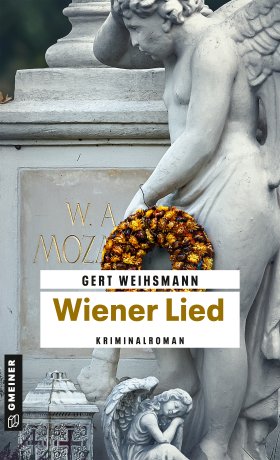 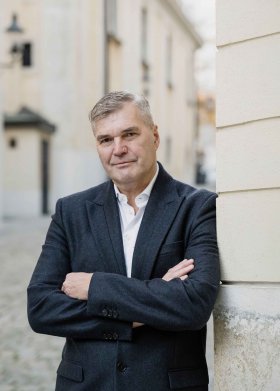 				Bildrechte © Christof Wagner, WienAnforderung von Rezensionsexemplaren:Gert Weihsmann »Wiener Lied«, ISBN 978-3-8392-0314-9Absender:RedaktionAnsprechpartnerStraßeLand-PLZ OrtTelefon / TelefaxE-Mail